SISTEM PENDUKUNG KEPUTUSAN PENERIMAAN KARYAWAN DENGAN METODE FUZZY MAMDANI BERBASIS WEB(STUDY KASUS PADA PT. TIME EXCELINDO YOGYAKARTA)Parjono1, Arita Witanti, ST.,M.T. 2Program Studi Pendidikan Teknik InformatikaUniversitas Mercu Buana Yogyakarta,Kampus II UMBY, Jl. Jembatan Merah 84C, Gejayan, Yogyakartamasjon86@gmail.com1, arita@merubuana-yogya.ac.id2Abstrak—Sumber daya manusia merupakan aset yang penting bagi perusahaan untuk itu penerimaan calon karyawan yang berkompeten mampu memberikan kontribusi yang optimal untuk mencapai visi dan misi perusahaan. Proses seleksi dengan perhitungan manual satu persatu kurang efektif karena membutuhkan konsentrasi agar tidak terjadi kesalahan dalam menentukan kelayakan calon karyawan. Untuk mengurangi tingkat kesalahan dalam mendapatkan calon karyawan yang sesuai dengan standar kriteria yang sudah ditentukan oleh perusahaan dibutuhkan sebuah sistem yang mampu membantu dalam pengambilan keputusan. Dalam penelitian ini menggunakan metode fuzzy mamdani berbasis web untuk mengatasi permasalahan tersebut. Variabel input yang digunakan dalam perhitungan fuzzy mamdani adalah hasil nilai tes psikologi, hasil nilai tes wawancara, hasil nilai tes teori dan hasil nilai tes praktik. Hasil uji coba akurasi sistem yang telah dibuat dengan membandingkan perhitungan yang saat ini dilakukan oleh perusahaan dengan perhitungan menggunakan  metode fuzzy mamdani berbasis web  menggunakan sampel data sebanyak 40 data calon karyawan menghasilkan output 82,5% sesuai dan 17,5% tidak sesuai.Kata kunci : logika fuzzy, metode mamdani, penerimaan karyawan, sistem pendukung keputusanAbstract—Human resources are an important asset for the company. For this reason, the recruitment of competent prospective employees is able to provide optimal contributions to achieve the company's vision and mission. The selection process with manual calculations one by one is less effective because it requires concentration so that there are no errors in determining the eligibility of prospective employees. To reduce the error rate in getting prospective employees in accordance with the standard criteria that have been determined by the company, a system is needed that is able to assist in decision making. This research uses a web-based mamdani fuzzy method to overcome these problems.The input variables used in the Mamdani fuzzy calculation are the results of psychological test scores, interview test scores, theory test scores and practice test scores. The results of the system accuracy test are carried out by comparing the current calculationscarried out by the company with calculations using the fuzzy mamdani web-based method. From a sample of 40 data on prospective employees, it produces an output of 82.5%suitable and 17.5% not suitable.Keywords: fuzzy logic, mamdani method, employee recruitment, decision support system PENDAHULUANSumber daya manusia merupakan salah satu aset yang berharga didalam suatu perusahaan, untuk itu dalam seleksi penerimaan karyawan merupakan hal yang sangat penting sehingga dapat menghasilkan calon karyawan yang berkompeten. Sumber daya manusia yang baik dapat memberikan kontribusi yang optimal untuk mencapai visi misi kepada perusahaan. PT. Time Excelindo adalah perusahaan yang bergerak di bidang teknologi informasi yang terbagi dengan beberapa departemen .Proses penerimaan karyawan baru pada PT. Time Excelindo, departemen HRD masih melakukan proses seleksi dengan perhitungan manual satu persatu kepada calon karyawan yang melamar pekerjaan. Keterbatasan kebutuhan  SDM berbanding terbalik dengan jumlah pelamar sehingga dalam hal menentukan pilihan pelamar yang diterima sering membutuhkan ketelitian. Proses tersebut kurang efektif karena masih menggunakan analisa manusia yang memiliki batasan pikiran dan tenaga yang berdampak pada hasil proses seleksi yang membutuhkan waktu yang relatif lama.Dalam pengambilan keputusan untuk penerimaan karyawan dapat memanfaatkan teknologi informasi sebagai media untuk memudahkan kinerja departemen HRD dalam seleksi penerimaan karyawaan. Metode fuzzy mamdani dipilih karena output himpunan fuzzy yang dihasilkan lebih akurat. Selain itu proses metode fuzzy mamdani untuk setiap daerah fuzzy lebih diperhatikan sehingga hasil keputusan lebih akurat. Metode fuzzy mamdani juga memiliki konsep matematis yang mudah dipahami dan dimengerti dan juga memiliki toleransi terhadap data-data yang ada dengan berbagai tahapan yang digunakan.KAJIAN TEORISistem InformasiSistem informasi yaitu suatu sistem yang menyediakan informasi untuk manajemen dalam mengambil keputusan dan juga untuk menjalankan operasional perusahaan, dimana sistem tersebut merupakan kombinasi dari orang-orang teknologi informasi dan prosedur-prosedur yang terorganisasi.Sistem Pendukung KeputusanSistem pendukung keputusan adalah sistem informasi yang ditujukan untuk membantu pimpinan dalam proses pengambilan keputusan. Dengan menggabungkan kemampuan komputer dalam pelayanan interaktif dengan pengolahan data yang memanfaatkan aturan penyelesaian yang tidak terstruktur .Sistem pendukung keputusan umumnya dibangun untuk membantu solusi atas suatu masalah atau untuk mengevaluasi suatu kesempatan atau sering juga disebut sebagai aplikasi SPK. Aplikasi SPK umumnya memakai CBIS (Computer Based Information System) yang fleksibel, interaktif, dan dapat diadaptasi, yang dikembangkan untuk membantu solusi atas masalah manajemen spesifik yang tidak terstruktur.Fuzzy MamdaniMetode mamdani atau metode max-min yang diperkenalkan oleh Ebrahim Mamdani pada tahun 1975. Untuk mendapatkan output diperlukan beberapa hal sebagai berikut:Pembentukan himpunan fuzzyPada metode mamdani , variable input maupun output dibagi menjadi satu atau lebih himpunan fuzzy.Mengaplikasikan metode implikasiPada metode mamdani fungsi implikasi yang digunakan adalah min.Komposisi aturanBerbeda dengan penalaran monoton, apabila sistem terdiri dari beberapa aturan, maka inferensi diperoleh dari kumpulan dan korelasi antar aturan. ada 3 aturan yang digunakan dalam inferensi sistem fuzzy, yaitu max, additive dan probabilistik OR (probor).Metode Max (Maximum)Pada metode ini, solusi himpunan fuzzy diperoleh dengan cara mengambil nilai maximum aturan, kemudian digunakan untuk memodifikasi daerah fuzzy, dan mengaplikasikannya ke output dengan menggunakan operator OR (union). Jika evaluasi telah dilakukan pada semua proposisi, maka output akan berisi suatu himpunan fuzzy yang mencerminkan kontribusi dari setiap proposisi. Secara umum dapat dituliskan pada rumus 1 :	(1)	= nilai keanggotaan solusi fuzzy sampai aturan ke-i	= nilai keanggotaan konsekuen fuzzy sampai ke-iMetode Additive (Sum)Pada metode ini, melakukan bounded-sum pada semua output daerah fuzzy untuk memperoleh solusi himpunan fuzzy. Secara umum dituliskan pada rumus 2:	(2)	= nilai keanggotaan solusi fuzzy sampai aturan ke-i	= nilai keanggotaan konsekuen fuzzy sampai ke-iMetode Probabilistik OR (probor)Pada metode ini, solusi himpunan  fuzzy diperoleh dengan cara melakukan product terhadap semua output daerah fuzzy. Secara umum dituliskan pada rumus 3 :	(3)	= nilai keanggotaan solusi fuzzy sampai aturan ke-i	= nilai keanggotaan konsekuen fuzzy sampai ke-iPenegasan (defuzzy)Suatu himpunan fuzzy yang diperoleh dari komposisi aturan-aturan fuzzy merupakan Input dari proses defuzzifikasi, sedangkan output yang dihasilkan merupakan suatu bilangan pada domain himpunan fuzzy tersebut. Sehingga output dapat diambil dari suatu nilai crips jika diberikan suatu himpunan fuzzy dalam range tertentu. Ada beberapa metode defuzzifikasi pada komposisi aturan mamdani, antara lain:Metode Centroid (Composite Moment)Pada metode ini, solusi crips diperoleh dengan cara mengambil titik pusat daerah fuzzy. Secara umum ditulis pada rumus 4 dan 5 :	    ,  untuk domain kontinu	(4)Ket :z 	= nilai domain ke-i	= derajat keanggotaan titik tersebut	= nilai hasil penegasan, untuk diskret	(5)Ket :z 	= nilai hasil penegasan (defuzzifikasi)	= nilai keluaran pada aturan ke-i= derajat keanggotaan nilai keluaran pada aturan ke-i	= banyaknya aturan yang digunakanMetode BisektorPada metode ini, solusi crips diperoleh dengan cara mengambil nilai pada domain fuzzy yang memiliki nilai keanggotaan setengah dari jumlah total nilai keanggotaan pada daerah fuzzy. Secara umum dituliskan pada rumus 6 : 	(6)Ket : 	= nilai hasil penegasan (defuzzifikasi)	= nilai keluaran pada aturan ke-i= derajat keanggotaan nilai keluaran pada aturan ke-i	= banyaknya aturan yang digunakanMetode Min of Maximum (MOM)Pada metode ini, untuk memperoleh solusi crips dapat dilakukan dengan cara mengambil nilai rata-rata dari domain yang mempunyai nilai keanggotaan maksimum.Metode Largest of Maximum (LOM)Pada metode ini, untuk memperoleh solusi crips dapat dilakukan dengan cara mengambil nilai terbesar dari domain yang mempunyai nilai keanggotaan maksimum.Metode Smallest of Maximum (SOM)Pada metode ini, untuk memperoleh solusi crips dapat dilakukan dengan cara mengambil nilai terkecil dari domain yang mempunyai nilai keanggotaan maksimum.METODOLOGI PENELITIANBahan PenelitianBahan penelitian yang digunakan oleh penulis mencakup hasil pengamatan terhadap dokumen-dokumen perusahaan khususnya dokumen perekrutan karyawan baru pada PT. Time Excelindo. Dokumen tersebut antara lain form data pelamar pekerjaan dan form penilaian karyawan. Data yang digunakan sebanyak 40 data pelamar pada tahun 2015 sampai pada tahun 2021 dan data yang digunakan adalah data pelamar yang sudah lolos seleksi administrasi.Alat PenelitianAlat penelitian yang diperlukan berupa komputer yang akan diimplementasikan prototype perangkat lunak sistem pendukung keputusan penerimaan karyawan. Dalam penelitian sistem pendukung keputusan penerimaan karyawan ini memerlukan alat sebagai penelitian dengan minimum required diantaranya  Microsoft Windows 7/8/10 , 1 GB of RAM , 200 MB of hardisk, processor intel dual core.Direkomendasikan menggunakan perangkat keras dengan spesifikasi yang lebih tinggi untuk menjalankan tools editor seperti atom, matlab, notepad, visual studio.Jalan PenelitianPenelitian ini menggunakan metode fuzzy mamdani berbasis web. Dalam penelitian ini memiliki beberapa tahapan yaitu tahap pengumpulan data, tahap perancangan, tahap implementasi dan tahap pengujian aplikasi.Pengumpulan DataWawancara dilakukan kepada pimpinan departemen HRD pada PT. Time Excelindo untuk mendapatkan informasi terkait dengan penerimaan karyawan. Tata cara penerimaan karyawan yang yang sudah berjalan sebagai berikut:Penerimaan karyawan didasarkan atas perencanaan dan kebutuhan, serta sesuai dengan anggaran belanja yang dibutuhkan untuk tahun yang berjalan.Setiap pimpinan departemen mengisi form pengajuan kebutuhan karyawan kepada HRD dengan persyaratan sesuai dengan kebutuhan sumber daya yang diperlukan oleh masing-masing departemen.Departemen HRD akan menganalisa kebutuhan sesuai dengan organisasi, uraian pekerjaan dan spesifikasi jabatan kemudian disampaikan kepada direktur utama dan selanjutnya akan mencari calon karyawan sesuai dengan kebutuhan.PerancanganSecara garis besar perancangan sistem digambarkan dengan diagram context yang dapat dilihat pada gambar 3 dibawah ini.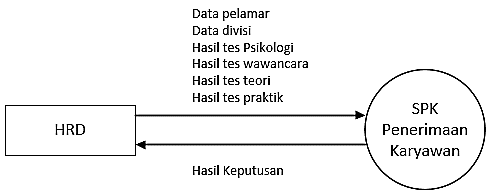 Gambar 1. Diagram ContextSelanjutnya alur sistem digambarkan dengan data flow diagram level 0 yang dapat dilihat pada gambar 4 sebagai berikut: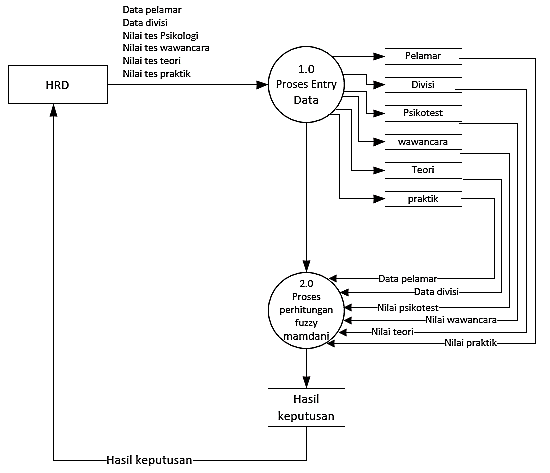 Gambar 2. DFD Level 0ImplementasiData penilaian calon karyawan yang digunakan dalam penelitian ini diambil dari tahun 2015 sampai dengan tahun 2021, data yang diambil adalah data pelamar yang sudah lolos seleksi administrasi yang dapat dilihat pada tabel 1 sebagai berikut :Table 1. Sampel DataPembentukan himpunan fuzzy dengan nilai input yang digunakan dalam penelitian ini menggunakan 3 parameter berdasarkan data yang telah diambil, yaitu kurang, cukup dan baik. dapat dilihat pada tabel 2 sebagai berikut:Table 2. Himpunan FuzzyStudi KasusSeorang pelamar 1 yang lolos seleksi administrasi mengikuti tes tahap selanjutnya dengan hasil tes psikologi =73.3, tes wawancara =74.2, tes teori 70, tes tertulis =80, maka perhitungan manualnya sebagai berikut:Mencari nilai derajat keanggotaan dari setiap variabel input. Grafik himpunan fuzzy digambarkan seperti pada gambar 3 sebagai berikut :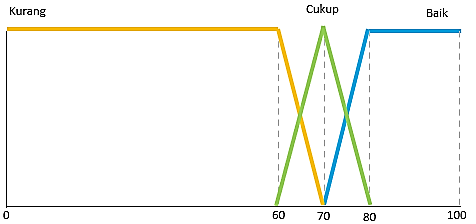 Gambar 3. Grafik Himpunan Fuzzy Variabel InputVariabel psikologi (73.3)Variabel wawancara (74.2)Variabel teori (70)Variabel praktik (80)Dari hasil perhitungan diatas berdasarkan rule yang telah dibuat maka didapatkan 4 rule, setelah nilai keanggotaan didapatkan langkah selanjutnya mencari nilai implikasi (MIN) dari rule yang telah didapatkan, hasil perhitungannya adalah sebagai berikut :Setelah nilai implikasi berhasil didapatkan maka selanjutnya adalah komposisi aturan. Dengan menggunakan metode MAX dari nilai implikasi yang telah dihitung, hasilnya sebagai berikut :Pencarian nilai max dari semua rule adalah : Tahap terakhir adalah melakukan defuzzifikasi atau penegasan. Dalam tahap ini penulis menggunakan metode centroid, Hasil perhitungannya adalah sebagai berikut :Mencari luas daerah A1 dan A2Mencari moment M1 dan M2Mencari altenatif keputusan dari hasil penegasan. Grafik himpunan fuzzy variabel keputusan dapat dilihat pada gambar 4 sebgai berikut :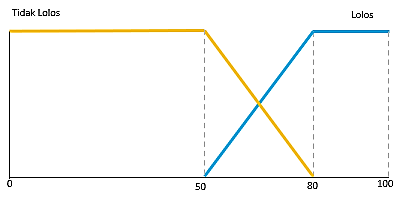 Gambar 4. . Grafik Himpunan Fuzzy Variabel KeputusanBerdasarkan dari hasil perhitungan diatas nilai Max dari x = 79 berada pada himpunan lolos, maka dapat disimpulkan bahwa pelamar A dengan nilai psikotes =73.3, tes wawancara =74.4, tes teori =70 dan tes praktik =80 alternative keputusannya adalah lolos seleksi tahap 2.HASIL DAN PEMBAHASANPenjelasan SistemPenjelasan sistem ini merupakan hasil tampilan antar muka dalam menerapkan perhitungan menggunakan metode fuzzy mamdani yang dibuat dengan berbasis web menggunakan codeigniter dan dijalankan menggunakan xampp. Berikut tampilan antar muka sistem yang telah dibuat.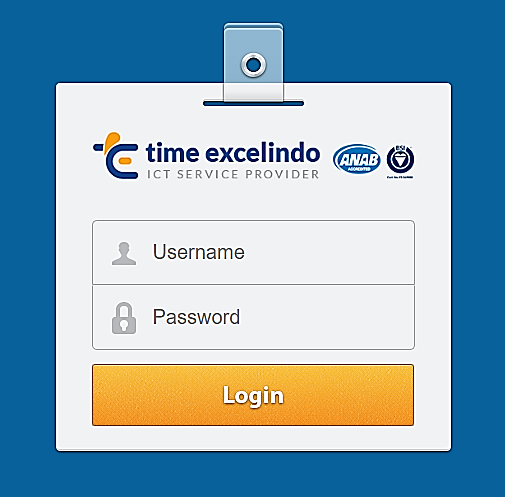 Gambar 5. Halaman Login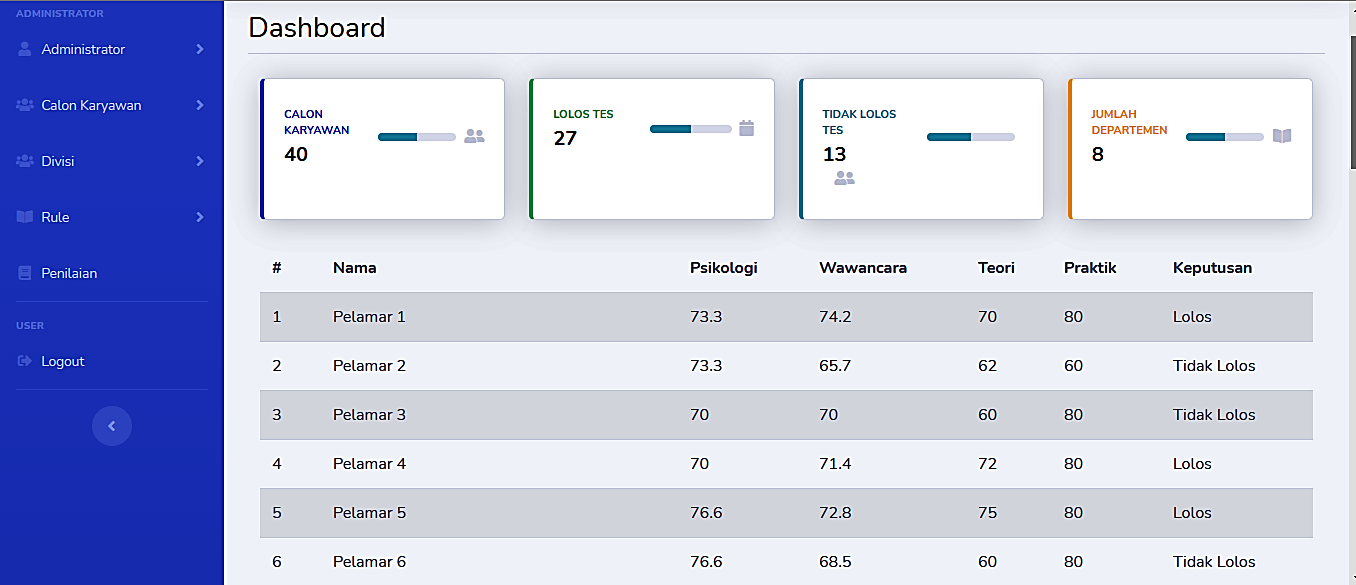 Gambar 6. Halaman Dashboard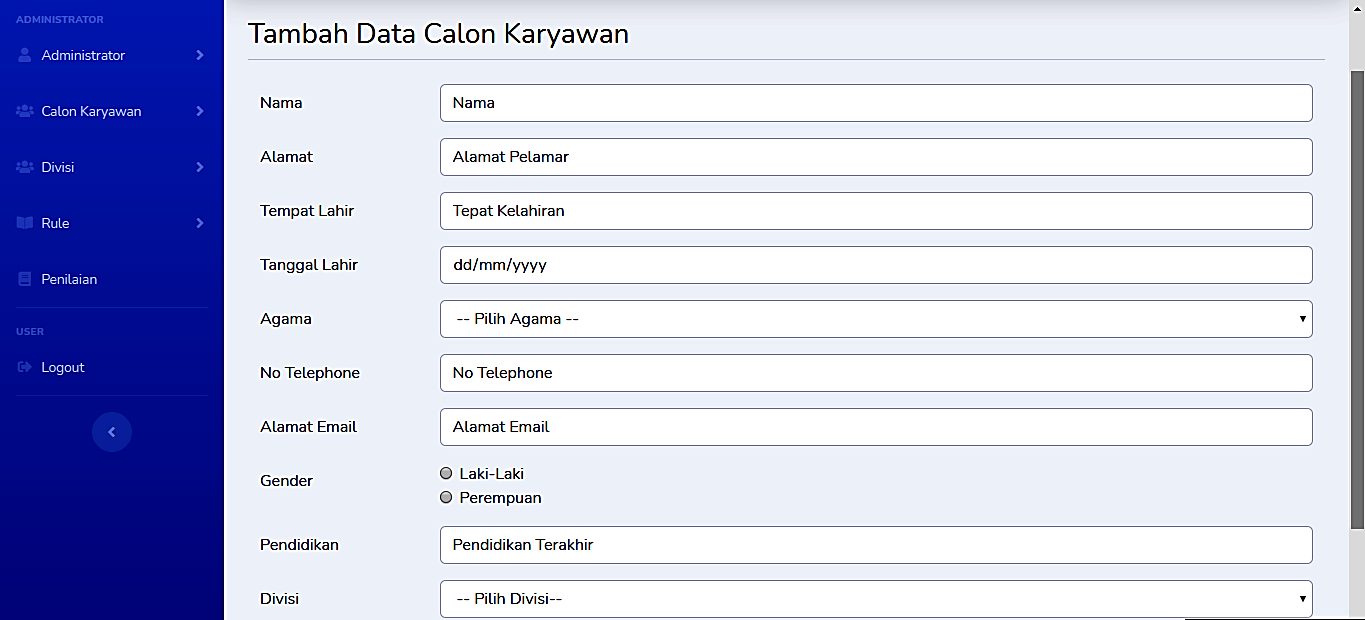 Gambar 7. Input Data Pelamar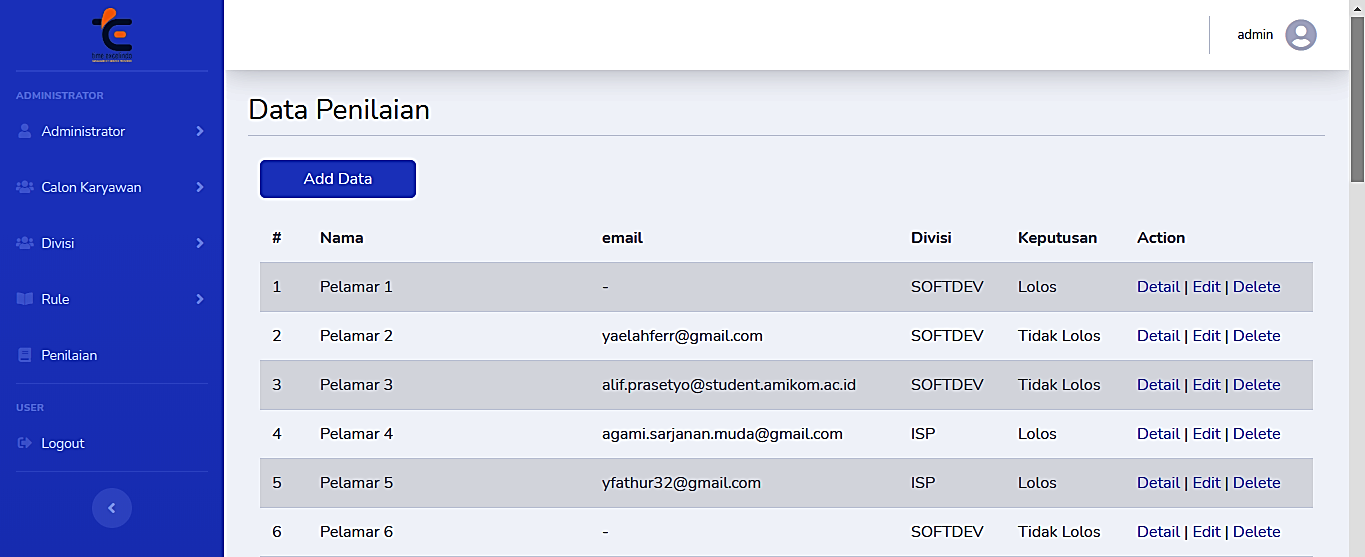 Gambar 8. Tampilan Menu Penilaian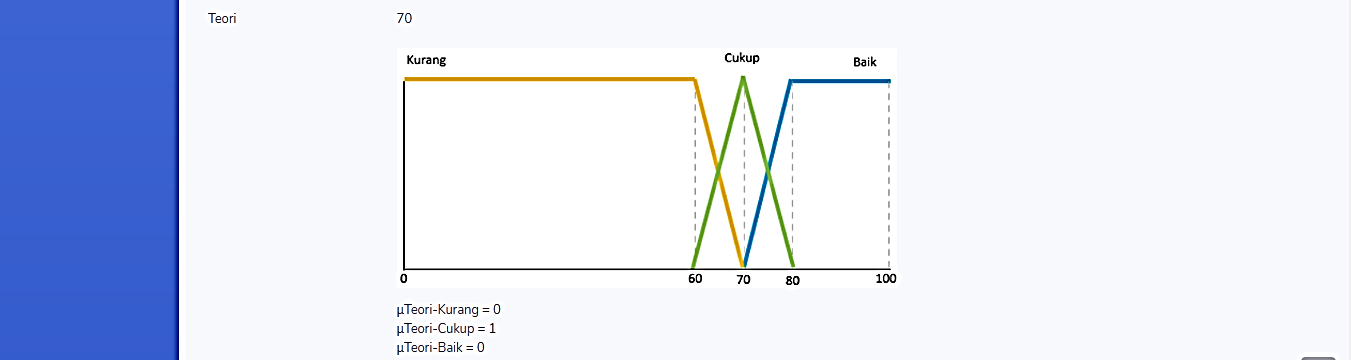 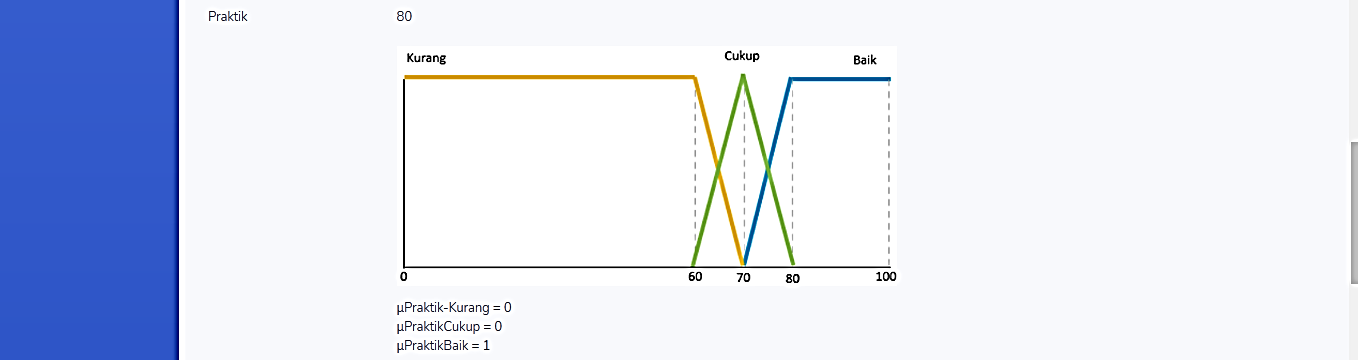 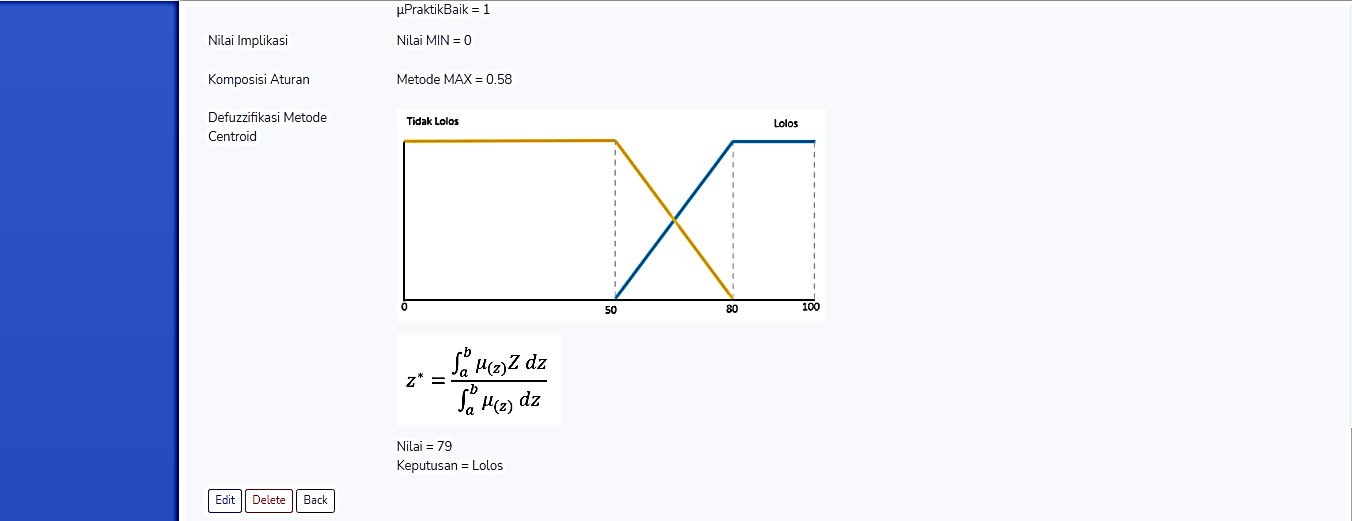 Gambar 9. Tampilan Detail PenilaianPengujian AkurasiPada pengujian sistem ini, akan membandingkan jika hasil keputusan yang dibuat oleh sistem dibandingkan dengan hasil keputusan yang selama ini telah diberlakukan dengan data sampel sebanyak 40 pelamar yang telah mengikuti tes tahap kedua. Jika dari hasil perbandingan antara penilaian yang digunakan saat ini dengan penilaian sistem yang dibuat menghasilkan keputusan yang sama maka dapat disimpulkan sesuai dan juga sebaliknya. Hasil pengujian dapat dilihat pada tabel 4.3 sebagai berikut:PENUTUPKesimpulanBerdasarkan penelitian yang telah dilakukan tersebut, penulis dapat mengambil kesimpulan sebagai berikut :Penggunaan metode fuzzy mamdani dalam pembuatan sistem pendukung keputusan dengan variabel input tes psikologi, wawancara, tes teori dan tes praktik sistem berhasil menentukan pelamar yang lolos seleksi sesuai dengan standar nilai kriteria calon karyawan.Penggunaan sistem pendukung keputusan dengan metode fuzzy mamdani ini menghasilkan unjuk kerja sistem sebesar 82,5%.SaranUntuk penelitian yang selanjutnya, penulis memiliki saran-saran  sebagai berikut :Sistem pendukung keputusan yang dibuat mulai dari seleksi tahap satu yaitu seleksi administrasi dengan menambahkan kriteria-kriteria yang lain sebagai variabel input sehingga sistem pendukung keputusan dapat bekerja lebih baik lagi.Dalam penelitian selanjutnya pada proses defuzzifikasi bisa menggunakan  metode yang lain selain metode centroid yang diharapkan dapat menghasilkan akurasi yang lebih baik.DAFTAR PUSTAKANoPelamarKriteriaKriteriaKriteriaKriteriaKeputusan(KP)NoPelamarC1C2C3C4Keputusan(KP)1Pelamar 173.374.27080Lolos2Pelamar 273.365.76260Tidak3Pelamar 370706080Lolos4Pelamar 47071.47280Lolos5Pelamar 576.672.87580Lolos6Pelamar 676.668.56080Lolos7Pelamar 773.372.87278Lolos8Pelamar 870707278Lolos9Pelamar 970706560Tidak10Pelamar 1076.675.77580Lolos 11Pelamar 116071.47575Lolos12Pelamar 1270707080Lolos13Pelamar 137072.88080Lolos14Pelamar 1476,671.46575Lolos15Pelamar 1576.677.17580Lolos16Pelamar 168075.78080Lolos17Pelamar 177071.48070Lolos18Pelamar 1873.375.77580Lolos19Pelamar 197064.26070Tidak20Pelamar 2076.675.77580LolosFungsiVariableHimpunan FuzzySemesta Pembicaraan InputPsikotes (C1)Kurang[x: 0,0,60,70]InputPsikotes (C1)Cukup[x:60,70,80]InputPsikotes (C1)Baik[x:70,80,100,100]InputWawancara (C2)Kurang[x: 0,0,60,70]InputWawancara (C2)Cukup[x:60,70,80]InputWawancara (C2)Baik[x:70,80,100,100]InputTeori (C3)Kurang[x: 0,0,60,70]InputTeori (C3)Cukup[x:60,70,80]InputTeori (C3)Baik[x:70,80,100,100]InputPraktik (C4)Kurang[x: 0,0,60,70]InputPraktik (C4)Cukup[x:60,70,80]InputPraktik (C4)Baik[x:70,80,100,100]OutputKeputusan (KP)Tidak Lolos[x:0,0,50,80]OutputKeputusan (KP)Lolos[x:50,80,100,100]R42IF psikotes (C) AND wawancara (C) AND teori (C) AND praktik (B) THEN keputusan (L)R51IF psikotes (C) AND wawancara (B) AND teori (C) AND praktik (B) THEN keputusan (L)R69IF psikotes (B) AND wawancara (C) AND teori (C) AND praktik (B) THEN keputusan (L)R78IF psikotes (B) AND wawancara (B) AND teori (C) AND praktik (B) THEN keputusan (L)NoPelamarHasil Perhitungan AkhirHasil Perhitungan AkhirHasil Perhitungan AkhirKeteranganNoPelamarPenilaian Yang Digunakan Saat iniSistem Dengan Fuzzy Mamdani1Pelamar 1LolosLolosSesuaiSesuai2Pelamar 2Tidak LolosTidak LolosSesuaiSesuai3Pelamar 3LolosTidak LolosTidak SesuaiTidak Sesuai4Pelamar 4LolosLolosSesuaiSesuai5Pelamar 5LolosLolosSesuaiSesuai6Pelamar 6LolosTidak LolosTidak SesuaiTidak Sesuai7Pelamar 7LolosLolosSesuaiSesuai8Pelamar 8LolosLolosSesuaiSesuai9Pelamar 9Tidak LolosTidak LolosSesuaiSesuai10Pelamar 10Lolos LolosSesuaiSesuai11Pelamar 11LolosTidak LolosTidak SesuaiTidak Sesuai12Pelamar 12LolosLolosSesuaiSesuai13Pelamar 13LolosLolosSesuaiSesuai14Pelamar 14LolosLolosSesuaiSesuai15Pelamar 15LolosLolosSesuaiSesuai16Pelamar 16LolosLolosSesuaiSesuai17Pelamar 17LolosLolosSesuaiSesuai18Pelamar 18LolosLolosSesuaiSesuai19Pelamar 19Tidak LolosTidak LolosSesuaiSesuai20Pelamar 20LolosLolosSesuaiSesuai21Pelamar 21LolosLolosSesuaiSesuai22Pelamar 22LolosLolosSesuaiSesuai23Pelamar 23LolosTidak LolosTidak SesuaiTidak Sesuai24Pelamar 24LolosLolosSesuaiSesuai25Pelamar 25Tidak LolosTidak LolosSesuaiSesuai26Pelamar 26LolosTidak LolosTidak SesuaiTidak Sesuai27Pelamar 27LolosLolosSesuaiSesuai28Pelamar 28Tidak LolosTidak LolosSesuaiSesuai29Pelamar 29LolosLolosSesuaiSesuai30Pelamar 30LolosLolosSesuaiSesuai31Pelamar 31LolosLolosSesuaiSesuai32Pelamar 32LolosTidak LolosTidak SesuaiTidak Sesuai33Pelamar 33LolosLolosSesuaiSesuai34Pelamar 34LolosTidak LolosTidak SesuaiTidak Sesuai35Pelamar 35LolosLolosSesuaiSesuai36Pelamar 36LolosLolosSesuaiSesuai37Pelamar 37LolosLolosSesuaiSesuai38Pelamar 38LolosLolosSesuaiSesuai39Pelamar 39LolosLolosSesuaiSesuai40Pelamar 40Tidak LolosTidak LolosSesuaiSesuaiTotalTotalSesuai3382,5%82,5%TotalTotalTidak Sesuai717,5%17,5%